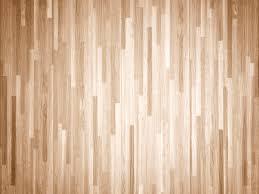 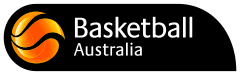 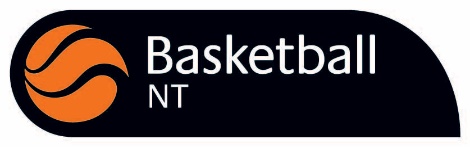 BASKETBALL NORTHERN TERRITORY IN CONJUNCTION WITHBASKETBALL AUSTRALIA PRESENT A FREE COACHING CLINICFor coaches of all levels.“Offensive concepts in transition and assisting improved player decision making”PRESENTED BY ONE OF AUSTRALIA’S PREEMINENT DEVELOPMENT COACHESPETER LONERGAN – BASKETBALL AUSTRALIA’S MANAGER HIGH PERFORMACE DEVELOPMENT COACH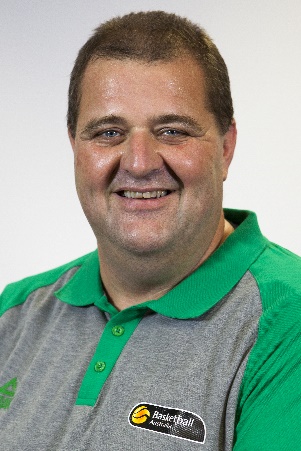 WHERE:		MARRARA INDOOR STADIUMWHEN:		SATURDAY 9 JUNE 2018TIME:			7:00 – 8:30 PMEmail rod.tremlett@nt.basketball.net.au to advise of your attendance	